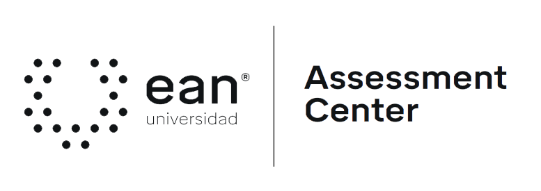 FICHA TÉCNICA DE CONSTRUCCIÓN DEL ÍTEMFICHA TÉCNICA DE CONSTRUCCIÓN DEL ÍTEMFICHA TÉCNICA DE CONSTRUCCIÓN DEL ÍTEMNo. Ítem: Consecutivo del autorNo. Ítem: Consecutivo del autorNo. Ítem: Consecutivo del autorDATOS DEL ÍTEMDATOS DEL ÍTEMDATOS DEL ÍTEMDATOS DEL AUTORDATOS DEL AUTORPrograma académico:Nombre del programa académico al que pertenece la prueba.Programa académico:Nombre del programa académico al que pertenece la prueba.Programa académico:Nombre del programa académico al que pertenece la prueba.Nombre autor:Nombre del autor.Nombre autor:Nombre del autor.Modalidad:Modalidad en la que se cursa el programa asociado a la prueba.Modalidad:Modalidad en la que se cursa el programa asociado a la prueba.Modalidad:Modalidad en la que se cursa el programa asociado a la prueba.Email institucional autor:Correo electrónico de la Universidad Ean.Email institucional autor:Correo electrónico de la Universidad Ean.Prueba:Nombre de la unidad de estudio a la que pertenece la prueba.Prueba:Nombre de la unidad de estudio a la que pertenece la prueba.Prueba:Nombre de la unidad de estudio a la que pertenece la prueba.Fecha de cargue en plataforma:Fecha en la que el ítem es cargado en la plataforma. Uso del Assessment Center.Fecha de cargue en plataforma:Fecha en la que el ítem es cargado en la plataforma. Uso del Assessment Center.Resultado de aprendizaje:Resultado de aprendizaje de la unidad de estudio a la que pertenece la prueba.Resultado de aprendizaje:Resultado de aprendizaje de la unidad de estudio a la que pertenece la prueba.Resultado de aprendizaje:Resultado de aprendizaje de la unidad de estudio a la que pertenece la prueba.Fecha de cargue en plataforma:Fecha en la que el ítem es cargado en la plataforma. Uso del Assessment Center.Fecha de cargue en plataforma:Fecha en la que el ítem es cargado en la plataforma. Uso del Assessment Center.ÍTEM: COMPETENCIA ESPECÍFICA, CONTEXTO, ENUNCIADO Y OPCIONES DE RESPUESTAÍTEM: COMPETENCIA ESPECÍFICA, CONTEXTO, ENUNCIADO Y OPCIONES DE RESPUESTAÍTEM: COMPETENCIA ESPECÍFICA, CONTEXTO, ENUNCIADO Y OPCIONES DE RESPUESTAÍTEM: COMPETENCIA ESPECÍFICA, CONTEXTO, ENUNCIADO Y OPCIONES DE RESPUESTAÍTEM: COMPETENCIA ESPECÍFICA, CONTEXTO, ENUNCIADO Y OPCIONES DE RESPUESTACompetencia específica o criterio de evaluación asociado:Competencia que está siendo evaluada por el ítem. Se encuentra en el syllabus publicado en el repositorio.Competencia específica o criterio de evaluación asociado:Competencia que está siendo evaluada por el ítem. Se encuentra en el syllabus publicado en el repositorio.Competencia específica o criterio de evaluación asociado:Competencia que está siendo evaluada por el ítem. Se encuentra en el syllabus publicado en el repositorio.Competencia específica o criterio de evaluación asociado:Competencia que está siendo evaluada por el ítem. Se encuentra en el syllabus publicado en el repositorio.Competencia específica o criterio de evaluación asociado:Competencia que está siendo evaluada por el ítem. Se encuentra en el syllabus publicado en el repositorio.CONTEXTO - Caso - situación problémica:El caso debe plantear una situación problémica, algo que se deba resolver.No puede tener solo conceptos teóricos.Debe tener todos los datos que el estudiante debe analizar, pero debe ser concreto. Evitar el uso de textos demasiado extensos, máximo 2 párrafos.Si se usan citas, debe respetarse el formato APA, cita y referencia. También aplica para las imágenes.CONTEXTO - Caso - situación problémica:El caso debe plantear una situación problémica, algo que se deba resolver.No puede tener solo conceptos teóricos.Debe tener todos los datos que el estudiante debe analizar, pero debe ser concreto. Evitar el uso de textos demasiado extensos, máximo 2 párrafos.Si se usan citas, debe respetarse el formato APA, cita y referencia. También aplica para las imágenes.CONTEXTO - Caso - situación problémica:El caso debe plantear una situación problémica, algo que se deba resolver.No puede tener solo conceptos teóricos.Debe tener todos los datos que el estudiante debe analizar, pero debe ser concreto. Evitar el uso de textos demasiado extensos, máximo 2 párrafos.Si se usan citas, debe respetarse el formato APA, cita y referencia. También aplica para las imágenes.CONTEXTO - Caso - situación problémica:El caso debe plantear una situación problémica, algo que se deba resolver.No puede tener solo conceptos teóricos.Debe tener todos los datos que el estudiante debe analizar, pero debe ser concreto. Evitar el uso de textos demasiado extensos, máximo 2 párrafos.Si se usan citas, debe respetarse el formato APA, cita y referencia. También aplica para las imágenes.CONTEXTO - Caso - situación problémica:El caso debe plantear una situación problémica, algo que se deba resolver.No puede tener solo conceptos teóricos.Debe tener todos los datos que el estudiante debe analizar, pero debe ser concreto. Evitar el uso de textos demasiado extensos, máximo 2 párrafos.Si se usan citas, debe respetarse el formato APA, cita y referencia. También aplica para las imágenes.ENUNCIADO:Debe contener una instrucción clara, es decir, que el estudiante entiende fácilmente lo que se le está preguntando.Debe requerir de la lectura del caso, es decir, el estudiante debe necesitar analizar los datos del caso para encontrar sentido a la instrucción del enunciado.Si la respuesta se puede encontrar en una fuente de información (pregunta concreta) debe replantearse el enunciado o el caso, pues se está evaluando desde la memoria y no desde la competencia.ENUNCIADO:Debe contener una instrucción clara, es decir, que el estudiante entiende fácilmente lo que se le está preguntando.Debe requerir de la lectura del caso, es decir, el estudiante debe necesitar analizar los datos del caso para encontrar sentido a la instrucción del enunciado.Si la respuesta se puede encontrar en una fuente de información (pregunta concreta) debe replantearse el enunciado o el caso, pues se está evaluando desde la memoria y no desde la competencia.ENUNCIADO:Debe contener una instrucción clara, es decir, que el estudiante entiende fácilmente lo que se le está preguntando.Debe requerir de la lectura del caso, es decir, el estudiante debe necesitar analizar los datos del caso para encontrar sentido a la instrucción del enunciado.Si la respuesta se puede encontrar en una fuente de información (pregunta concreta) debe replantearse el enunciado o el caso, pues se está evaluando desde la memoria y no desde la competencia.ENUNCIADO:Debe contener una instrucción clara, es decir, que el estudiante entiende fácilmente lo que se le está preguntando.Debe requerir de la lectura del caso, es decir, el estudiante debe necesitar analizar los datos del caso para encontrar sentido a la instrucción del enunciado.Si la respuesta se puede encontrar en una fuente de información (pregunta concreta) debe replantearse el enunciado o el caso, pues se está evaluando desde la memoria y no desde la competencia.ENUNCIADO:Debe contener una instrucción clara, es decir, que el estudiante entiende fácilmente lo que se le está preguntando.Debe requerir de la lectura del caso, es decir, el estudiante debe necesitar analizar los datos del caso para encontrar sentido a la instrucción del enunciado.Si la respuesta se puede encontrar en una fuente de información (pregunta concreta) debe replantearse el enunciado o el caso, pues se está evaluando desde la memoria y no desde la competencia.OPCIONES DE RESPUESTA:Debe haber 4 opciones en cada ítem.Deben ser excluyentes entre sí, evitar “todas las anteriores” “ninguna de las anteriores” “a y b son correctas” etc.Todas deben ser de la misma categoría, todas con números, todas con letras, todas con imágenes. Evitar grupos de opciones compuestos por 3 imágenes y un texto, por ejemplo.Todas deben tener una extensión similar, que visualmente se vean parecidas.Todas deben responder a lo que dice el enunciado. Si el enunciado pregunta por metodologías, las opciones deben ser metodologías, si el enunciado pregunta por una cifra o cantidad, las opciones deben tener cifras o cantidades. Si el enunciado pregunta por unidades de medida, por ejemplo, y las opciones tienen instrumentos de medida, se deben ajustar las opciones.OPCIONES DE RESPUESTA:Debe haber 4 opciones en cada ítem.Deben ser excluyentes entre sí, evitar “todas las anteriores” “ninguna de las anteriores” “a y b son correctas” etc.Todas deben ser de la misma categoría, todas con números, todas con letras, todas con imágenes. Evitar grupos de opciones compuestos por 3 imágenes y un texto, por ejemplo.Todas deben tener una extensión similar, que visualmente se vean parecidas.Todas deben responder a lo que dice el enunciado. Si el enunciado pregunta por metodologías, las opciones deben ser metodologías, si el enunciado pregunta por una cifra o cantidad, las opciones deben tener cifras o cantidades. Si el enunciado pregunta por unidades de medida, por ejemplo, y las opciones tienen instrumentos de medida, se deben ajustar las opciones.OPCIONES DE RESPUESTA:Debe haber 4 opciones en cada ítem.Deben ser excluyentes entre sí, evitar “todas las anteriores” “ninguna de las anteriores” “a y b son correctas” etc.Todas deben ser de la misma categoría, todas con números, todas con letras, todas con imágenes. Evitar grupos de opciones compuestos por 3 imágenes y un texto, por ejemplo.Todas deben tener una extensión similar, que visualmente se vean parecidas.Todas deben responder a lo que dice el enunciado. Si el enunciado pregunta por metodologías, las opciones deben ser metodologías, si el enunciado pregunta por una cifra o cantidad, las opciones deben tener cifras o cantidades. Si el enunciado pregunta por unidades de medida, por ejemplo, y las opciones tienen instrumentos de medida, se deben ajustar las opciones.OPCIONES DE RESPUESTA:Debe haber 4 opciones en cada ítem.Deben ser excluyentes entre sí, evitar “todas las anteriores” “ninguna de las anteriores” “a y b son correctas” etc.Todas deben ser de la misma categoría, todas con números, todas con letras, todas con imágenes. Evitar grupos de opciones compuestos por 3 imágenes y un texto, por ejemplo.Todas deben tener una extensión similar, que visualmente se vean parecidas.Todas deben responder a lo que dice el enunciado. Si el enunciado pregunta por metodologías, las opciones deben ser metodologías, si el enunciado pregunta por una cifra o cantidad, las opciones deben tener cifras o cantidades. Si el enunciado pregunta por unidades de medida, por ejemplo, y las opciones tienen instrumentos de medida, se deben ajustar las opciones.OPCIONES DE RESPUESTA:Debe haber 4 opciones en cada ítem.Deben ser excluyentes entre sí, evitar “todas las anteriores” “ninguna de las anteriores” “a y b son correctas” etc.Todas deben ser de la misma categoría, todas con números, todas con letras, todas con imágenes. Evitar grupos de opciones compuestos por 3 imágenes y un texto, por ejemplo.Todas deben tener una extensión similar, que visualmente se vean parecidas.Todas deben responder a lo que dice el enunciado. Si el enunciado pregunta por metodologías, las opciones deben ser metodologías, si el enunciado pregunta por una cifra o cantidad, las opciones deben tener cifras o cantidades. Si el enunciado pregunta por unidades de medida, por ejemplo, y las opciones tienen instrumentos de medida, se deben ajustar las opciones.OPCIONES DE RESPUESTA:Debe haber 4 opciones en cada ítem.Deben ser excluyentes entre sí, evitar “todas las anteriores” “ninguna de las anteriores” “a y b son correctas” etc.Todas deben ser de la misma categoría, todas con números, todas con letras, todas con imágenes. Evitar grupos de opciones compuestos por 3 imágenes y un texto, por ejemplo.Todas deben tener una extensión similar, que visualmente se vean parecidas.Todas deben responder a lo que dice el enunciado. Si el enunciado pregunta por metodologías, las opciones deben ser metodologías, si el enunciado pregunta por una cifra o cantidad, las opciones deben tener cifras o cantidades. Si el enunciado pregunta por unidades de medida, por ejemplo, y las opciones tienen instrumentos de medida, se deben ajustar las opciones.OPCIONES DE RESPUESTA:Debe haber 4 opciones en cada ítem.Deben ser excluyentes entre sí, evitar “todas las anteriores” “ninguna de las anteriores” “a y b son correctas” etc.Todas deben ser de la misma categoría, todas con números, todas con letras, todas con imágenes. Evitar grupos de opciones compuestos por 3 imágenes y un texto, por ejemplo.Todas deben tener una extensión similar, que visualmente se vean parecidas.Todas deben responder a lo que dice el enunciado. Si el enunciado pregunta por metodologías, las opciones deben ser metodologías, si el enunciado pregunta por una cifra o cantidad, las opciones deben tener cifras o cantidades. Si el enunciado pregunta por unidades de medida, por ejemplo, y las opciones tienen instrumentos de medida, se deben ajustar las opciones.OPCIONES DE RESPUESTA:Debe haber 4 opciones en cada ítem.Deben ser excluyentes entre sí, evitar “todas las anteriores” “ninguna de las anteriores” “a y b son correctas” etc.Todas deben ser de la misma categoría, todas con números, todas con letras, todas con imágenes. Evitar grupos de opciones compuestos por 3 imágenes y un texto, por ejemplo.Todas deben tener una extensión similar, que visualmente se vean parecidas.Todas deben responder a lo que dice el enunciado. Si el enunciado pregunta por metodologías, las opciones deben ser metodologías, si el enunciado pregunta por una cifra o cantidad, las opciones deben tener cifras o cantidades. Si el enunciado pregunta por unidades de medida, por ejemplo, y las opciones tienen instrumentos de medida, se deben ajustar las opciones.OPCIONES DE RESPUESTA:Debe haber 4 opciones en cada ítem.Deben ser excluyentes entre sí, evitar “todas las anteriores” “ninguna de las anteriores” “a y b son correctas” etc.Todas deben ser de la misma categoría, todas con números, todas con letras, todas con imágenes. Evitar grupos de opciones compuestos por 3 imágenes y un texto, por ejemplo.Todas deben tener una extensión similar, que visualmente se vean parecidas.Todas deben responder a lo que dice el enunciado. Si el enunciado pregunta por metodologías, las opciones deben ser metodologías, si el enunciado pregunta por una cifra o cantidad, las opciones deben tener cifras o cantidades. Si el enunciado pregunta por unidades de medida, por ejemplo, y las opciones tienen instrumentos de medida, se deben ajustar las opciones.OPCIONES DE RESPUESTA:Debe haber 4 opciones en cada ítem.Deben ser excluyentes entre sí, evitar “todas las anteriores” “ninguna de las anteriores” “a y b son correctas” etc.Todas deben ser de la misma categoría, todas con números, todas con letras, todas con imágenes. Evitar grupos de opciones compuestos por 3 imágenes y un texto, por ejemplo.Todas deben tener una extensión similar, que visualmente se vean parecidas.Todas deben responder a lo que dice el enunciado. Si el enunciado pregunta por metodologías, las opciones deben ser metodologías, si el enunciado pregunta por una cifra o cantidad, las opciones deben tener cifras o cantidades. Si el enunciado pregunta por unidades de medida, por ejemplo, y las opciones tienen instrumentos de medida, se deben ajustar las opciones.OPCIONES DE RESPUESTA:Debe haber 4 opciones en cada ítem.Deben ser excluyentes entre sí, evitar “todas las anteriores” “ninguna de las anteriores” “a y b son correctas” etc.Todas deben ser de la misma categoría, todas con números, todas con letras, todas con imágenes. Evitar grupos de opciones compuestos por 3 imágenes y un texto, por ejemplo.Todas deben tener una extensión similar, que visualmente se vean parecidas.Todas deben responder a lo que dice el enunciado. Si el enunciado pregunta por metodologías, las opciones deben ser metodologías, si el enunciado pregunta por una cifra o cantidad, las opciones deben tener cifras o cantidades. Si el enunciado pregunta por unidades de medida, por ejemplo, y las opciones tienen instrumentos de medida, se deben ajustar las opciones.OPCIONES DE RESPUESTA:Debe haber 4 opciones en cada ítem.Deben ser excluyentes entre sí, evitar “todas las anteriores” “ninguna de las anteriores” “a y b son correctas” etc.Todas deben ser de la misma categoría, todas con números, todas con letras, todas con imágenes. Evitar grupos de opciones compuestos por 3 imágenes y un texto, por ejemplo.Todas deben tener una extensión similar, que visualmente se vean parecidas.Todas deben responder a lo que dice el enunciado. Si el enunciado pregunta por metodologías, las opciones deben ser metodologías, si el enunciado pregunta por una cifra o cantidad, las opciones deben tener cifras o cantidades. Si el enunciado pregunta por unidades de medida, por ejemplo, y las opciones tienen instrumentos de medida, se deben ajustar las opciones.OPCIONES DE RESPUESTA:Debe haber 4 opciones en cada ítem.Deben ser excluyentes entre sí, evitar “todas las anteriores” “ninguna de las anteriores” “a y b son correctas” etc.Todas deben ser de la misma categoría, todas con números, todas con letras, todas con imágenes. Evitar grupos de opciones compuestos por 3 imágenes y un texto, por ejemplo.Todas deben tener una extensión similar, que visualmente se vean parecidas.Todas deben responder a lo que dice el enunciado. Si el enunciado pregunta por metodologías, las opciones deben ser metodologías, si el enunciado pregunta por una cifra o cantidad, las opciones deben tener cifras o cantidades. Si el enunciado pregunta por unidades de medida, por ejemplo, y las opciones tienen instrumentos de medida, se deben ajustar las opciones.OPCIONES DE RESPUESTA:Debe haber 4 opciones en cada ítem.Deben ser excluyentes entre sí, evitar “todas las anteriores” “ninguna de las anteriores” “a y b son correctas” etc.Todas deben ser de la misma categoría, todas con números, todas con letras, todas con imágenes. Evitar grupos de opciones compuestos por 3 imágenes y un texto, por ejemplo.Todas deben tener una extensión similar, que visualmente se vean parecidas.Todas deben responder a lo que dice el enunciado. Si el enunciado pregunta por metodologías, las opciones deben ser metodologías, si el enunciado pregunta por una cifra o cantidad, las opciones deben tener cifras o cantidades. Si el enunciado pregunta por unidades de medida, por ejemplo, y las opciones tienen instrumentos de medida, se deben ajustar las opciones.OPCIONES DE RESPUESTA:Debe haber 4 opciones en cada ítem.Deben ser excluyentes entre sí, evitar “todas las anteriores” “ninguna de las anteriores” “a y b son correctas” etc.Todas deben ser de la misma categoría, todas con números, todas con letras, todas con imágenes. Evitar grupos de opciones compuestos por 3 imágenes y un texto, por ejemplo.Todas deben tener una extensión similar, que visualmente se vean parecidas.Todas deben responder a lo que dice el enunciado. Si el enunciado pregunta por metodologías, las opciones deben ser metodologías, si el enunciado pregunta por una cifra o cantidad, las opciones deben tener cifras o cantidades. Si el enunciado pregunta por unidades de medida, por ejemplo, y las opciones tienen instrumentos de medida, se deben ajustar las opciones.JUSTIFICACIÓN DE OPCIONES DE RESPUESTAJUSTIFICACIÓN DE OPCIONES DE RESPUESTAJUSTIFICACIÓN DE OPCIONES DE RESPUESTAJUSTIFICACIÓN DE OPCIONES DE RESPUESTAJUSTIFICACIÓN DE OPCIONES DE RESPUESTAPor qué NO es: Deben ser diferentes, excluyentes entre sí, así como las opciones.Deben ser un argumento que sustente por qué la opción es o no la correcta.No pueden ser de tipo “la a. no es correcta, porque la correcta es la b.”No pueden ser de tipo “la a. no es la correcta porque no responde al enunciado.”Por qué NO es: Deben ser diferentes, excluyentes entre sí, así como las opciones.Deben ser un argumento que sustente por qué la opción es o no la correcta.No pueden ser de tipo “la a. no es correcta, porque la correcta es la b.”No pueden ser de tipo “la a. no es la correcta porque no responde al enunciado.”Por qué NO es: Deben ser diferentes, excluyentes entre sí, así como las opciones.Deben ser un argumento que sustente por qué la opción es o no la correcta.No pueden ser de tipo “la a. no es correcta, porque la correcta es la b.”No pueden ser de tipo “la a. no es la correcta porque no responde al enunciado.”Por qué NO es: Deben ser diferentes, excluyentes entre sí, así como las opciones.Deben ser un argumento que sustente por qué la opción es o no la correcta.No pueden ser de tipo “la a. no es correcta, porque la correcta es la b.”No pueden ser de tipo “la a. no es la correcta porque no responde al enunciado.”Por qué NO es: Deben ser diferentes, excluyentes entre sí, así como las opciones.Deben ser un argumento que sustente por qué la opción es o no la correcta.No pueden ser de tipo “la a. no es correcta, porque la correcta es la b.”No pueden ser de tipo “la a. no es la correcta porque no responde al enunciado.”Por qué NO es: Por qué NO es: Por qué NO es: Por qué NO es: Por qué NO es: Por qué NO es: Por qué NO es: Por qué NO es: Por qué NO es: Por qué NO es: CLAVE Y JUSTIFICACIÓN: La opción correcta también debe tener una justificación, basada en procedimientos matemáticos, o teorías y autores específicos.CLAVE Y JUSTIFICACIÓN: La opción correcta también debe tener una justificación, basada en procedimientos matemáticos, o teorías y autores específicos.CLAVE Y JUSTIFICACIÓN: La opción correcta también debe tener una justificación, basada en procedimientos matemáticos, o teorías y autores específicos.CLAVE Y JUSTIFICACIÓN: La opción correcta también debe tener una justificación, basada en procedimientos matemáticos, o teorías y autores específicos.CLAVE Y JUSTIFICACIÓN: La opción correcta también debe tener una justificación, basada en procedimientos matemáticos, o teorías y autores específicos.DATOS DE VALIDACIÓNDATOS DE VALIDACIÓNDATOS DE VALIDACIÓNDATOS DE VALIDACIÓNDATOS DE VALIDACIÓNNombre del validadorNombre de quien hace la validaciónCorreo institucionalCorreo institucional de quien hace la validaciónCorreo institucionalCorreo institucional de quien hace la validaciónCorreo institucionalCorreo institucional de quien hace la validaciónFecha de validaciónFecha en la que se validó el ítem